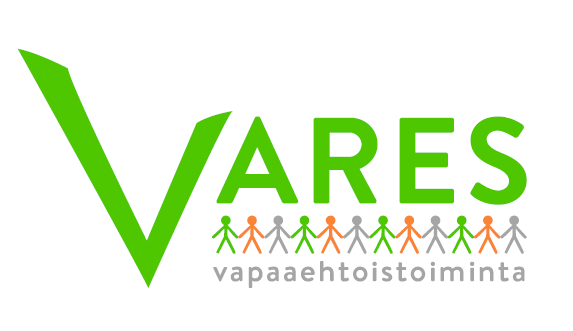 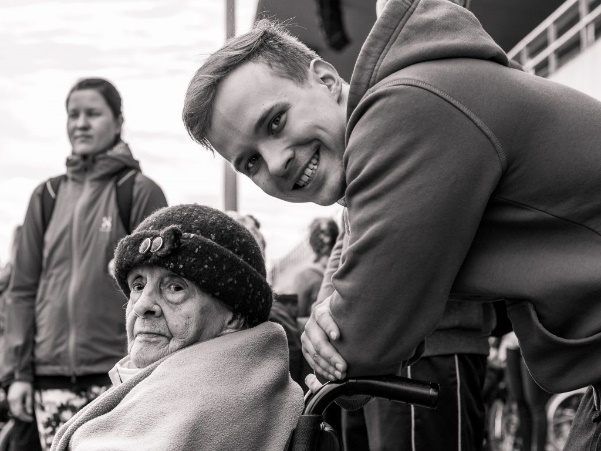 ILOA VAPAAEHTOISTOIMINNASTATule tutustumaan! Mikä sopii sinulle? www.varesverkosto.fiVAPAAEHTOISTOIMINNAN PERUSKURSSITOpi perustaidot. Sopii myös heille, jotka jo toimivat vapaaehtoisina. Seuraavat peruskurssit: keskiviikkoisin 11.9. ja 18.9. klo 13–15.15, sekä 20.2. klo 13–15.45Vuolle-opisto, Nahkatehtaankatu 2perjantaina 20.9. klo 17–20 sekä lauantaina 21.9. klo 9–15, Vuolle-opisto, Nahkatehtaankatu 2Kysy lisää ja ilmoittaudu:varesverkosto.fi tai soita: 044 786 1606
Ilmoittautumislinkki avautuu lähipäivinä. 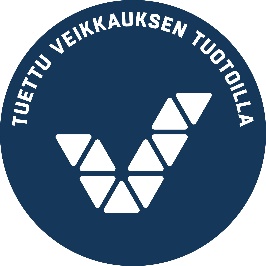 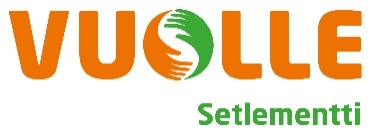 